ПОЛОЖЕНИЕо проведении межрегионального интернет-конкурса для молодежи «Мой литературный город -2018»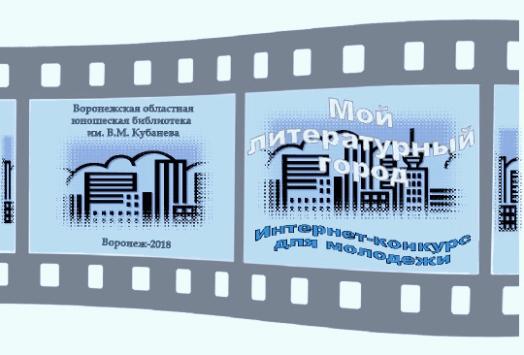 1. Общие положения1.1. Межрегиональный интернет-конкурс для молодежи «Мой литературный город» (далее – интернет-конкурс) проводится ГБУК «Воронежская областная юношеская библиотека им. В.М. Кубанева» (далее – ГБУК «ВОЮБ им. В.М. Кубанева») при поддержке департамента культуры Воронежской области.1.2. Цель и задачи интернет-конкурса.Цель – формирование познавательного интереса молодежи к литературному краеведению и развитие ее творческой активности. Задачи интернет-конкурса:- знакомство молодежи с литературным наследием и современным литературным творчеством своего региона; - приобщение молодежи к литературе и чтению;- создание условий для творческого развития молодого поколения как культурного потенциала нации;-	выявление творчески активной и талантливой молодежи;- расширение культурного обмена и формирование единого межрегионального культурного пространства.1.3. Организационное и методическое обеспечение конкурса и деятельности жюри по подведению итогов интернет-конкурса осуществляет ГБУК «ВОЮБ им. В.М. Кубанева» (далее - Оргкомитет).2. Условия интернет-конкурса2.1. В интернет-конкурсе могут принять участие юноши и девушки в возрасте от 15 до 30 лет.2.2. На интернет-конкурс представляются видеофильмы, презентации, фото- или слайд- фильмы, рассказывающие о литературном прошлом и настоящем родного города (или другого населенного пункта) участника. Конкурсные работы могут быть посвящены как одному литератору, так и охватывать определенный круг лиц, рассказывать об определенном исторической периоде, носить тематический характер и т.д.2.3. На интернет-конкурс могут быть представлены работы, выполненные как отдельными авторами, так и творческими группами.2.4. Количество работ, представленных на интернет-конкурс одним участником, не ограничено.2.5. Тематика материалов не ограничивается, однако конкурсные работы должны быть авторскими, и разработаны непосредственно участником интернет-конкурса.2.6. Права на фото-, видео- и аудио- материалы, использованные в презентации, должны принадлежать участнику, т.е. быть свободными от претензий третьих лиц.2.7. Участие в интернет-конкурсе является бесплатным2.8. Участие в интернет-конкурсе означает принципиальное согласие участника (и его законных представителей) с условиями интернет-конкурса и публичным использованием материалов в уставных целях организаторов. 2.9. Предоставленные на интернет-конкурс работы не рецензируются и не возвращаются.  2.10. Критерии оценки конкурсных материалов: - соответствие теме интернет-конкурса;- новизна и оригинальность представленного материала; - творческий подход;- информативность;- качество оформления представленных материалов; -уровень владения специальными выразительными средствами; наличие звукового сопровождения, видеоэффекты.	3. Порядок проведения  3.1. Интернет-конкурс проводится с 25 февраля по 29 октября 2018 г.3.2. Участники предоставляют заявки (форма прилагается) и конкурсные работы в Оргкомитет, отправив по электронной почте на e-mail: nmo_voub@mail.ru с пометкой «Мой литературный город» или выложив на любой доступный видеохостинг (http://www.youtube.com. и т.п.), обязательно указав в заявке ссылку на видеоматериалы.   3.3. Подведение итогов – в течение 10 дней после окончания сроков проведения интернет-конкурса. Итоги проведения и список победителей публикуются на сайте ВОЮБ им. В.М. Кубанева (http://oubvrn.ru). Победители конкурса оповещаются о результатах в индивидуальном порядке по электронной почте.4. Награждение4.1. Итоги интернет-конкурса подводятся жюри, формируемым Оргкомитетом.4.2. Все победители получают персональные дипломы за победу в интернет-конкурсе.4.3. По итогам конкурса жюри определяются победители (I, II, III место). Квота на число призовых мест не устанавливается.4.4. Дипломы, благодарственные письма и сертификаты высылаются участникам интернет-конкурса на электронный адрес, указанный в заявке.ПриложениеЗаявка на участие в межрегиональном интернет-конкурсе для молодежи «Мой литературный город» Дата заполнения  «__» _______________2018 г.ФИО автораВозрастМесто учебыАдрес (с указанием почтового индекса)Телефон(мобильный)E-mailНазвание работыСсылка на видеохостинг, где размещен видеоматериал Согласие на обработку персональных данных и использование присланного материала в проектах библиотеки 